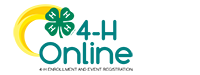 Dear 4-H Family:If you haven’t yet received your 2023 Ohio 4-H Family Guide, then it should arrive in your mailbox soon! All returning 4-H families will be receiving a family guide shipped directly to their home. It’s the perfect time to pick out and plan your projects for the year. For more information on current Ohio 4-H projects check out Ohio 4-H Project Central at the following link:https://ohio4h.org/books-and-resources/project-centralHave you been elected to an office in your 4-H club, or are you hoping to be? If so, you should mark your calendar and register for the Virtual Ohio 4-H Club Officer Training! Learn more about different club officer roles from 4-H professionals across the state from the comfort of your own home! The training is scheduled for February 27th from 7-8:30 PM. Registrations are due by February 24th. Please check out the attached flyer (attachment is a link at the bottom of this email) for more information and a link to register.The 2023 Ohio 4-H Conference will be held at the Greater Columbus Convention Center on March 11th. This great opportunity for 4-H volunteers and teens will feature over 100 workshops on topics ranging from livestock projects to conflict management. Please check out the attached flyer for a link to registration information. The Athens County 4-H Committee will sponsor half of the registration fee for any teen (13 & older) or adult volunteer who wants to attend.  The attached flyer contains a link to registration information; registration forms and the $20 registration fee must be submitted to the Extension Office by February 1, 2023.UPCOMING DATESJanuary 14th at 10 AM – 4-H Volunteer Training (current volunteers only)January 16th – Office Closed in Observance of Martin Luther King, Jr. DayJanuary 24th at 6 PM – 4-H Volunteer Training (current volunteers only)January 31st – 4-H Club/Affiliate Yearly Financial Summaries DUEFebruary 1st 5 – 6 PM – Market Turkey RegistrationFebruary 1st at 6 PM – NEW 4-H Volunteer TrainingPlease feel free to call or email me with any questions or concerns. I hope you have a great weekend!Bridgetmoore.3317@osu.edu740.331.6061Attachments: Virtual Club Officer Training FlyerOhio 4-H Conference Flyer